Pesterzsébet, 2019. december 31.ifj. Takaró Tamás, lelkészIsten hozzánk való beszédéről- évzáró -Alapige: János 1; 1-5 „Kezdetben vala az Íge, és az Íge vala az Istennél, és Isten vala az Íge. Ez kezdetben az Istennél vala.Minden ő általa lett és nála nélkül semmi sem lett, ami lett. Ő benne vala az élet, és az élet vala az emberek világossága; És a világosság a sötétségben fénylik, de a sötétség nem fogadta be azt.”Kedves Testvérek! Több évtizedes, szép hagyomány gyülekezetünkben, hogy az esztendő utolsó napján hálaadó istentiszteletre gyülekezünk össze. Holnap pedig az új esztendő első napjának délelőttjét ismét együtt töltjük, akkor pedig Urunk áldását kérjük az egész előttünk álló új évre. Az óév-záró és az újév kezdő istentiszteleteinken, egy fontos témáról, a beszédről lesz szó. Ma Isten hozzánk való beszédéről, holnap pedig a mi Istenhez való beszédünkről, az imádságról fogunk gondolkozni.Testvérek, vitathatatlan, hogy két vagy több személy között, az élő kapcsolat alapja a kommunikáció. Ameddig van érhető közlés és ennek megértése, majd erre való válasz mások részéről, addig bizonyosan működik egy kapcsolat. Ha ez megszűnik, akkor a kapcsolat is elkezd megszűnni. A szerelmespárok az udvarlási időszakban hajnalig képesek beszélgetni. Miért? Mert telve van ilyenkor a szív a másik megismerésének vágyával és a magam megismertetésének vágyával. A szeretet ugyanis meg akar ismerni és magát meg akarja ismertetni azzal, akit szeret. Ezért amikor szerelmesek vagyunk, sosem elég az idő a beszélgetésre. Kevés az idő, a szó, hogy kifejezzük mennyire fontos a másik. Az ellenkező példa pedig, amikor egy lelki gondozói beszélgetésen a tönkremenő félben lévő házastársaktól azt kell, hogy kérdezzük: Még beszélgettek egymással? Vagy már nem nagyon? Amikor beáll a csend férfi és nő között, férj és feleség között, az a kapcsolat haldoklását jelzi. Amikor már nincs mit kérdezni, mondani, szólni, akkor a félelmek falai mögött a csend lesz az úr. Kedves Testvérek! Minden kapcsolati gyógyulás azzal kezdődik, hogy bármilyen nehéz, bármilyen nagyra is nőttek falak két ember között, bármennyire is magába zár valakit fájdalma, vagy sértettsége, mégis meghallgatja a másikat és újra beszélni kezd vele! S még mielőtt mélyebb igei vizekre eveznénk, hadd kérdezzelek; van olyan ember az életedben, akivel valamikor jóban voltál, de ma már nem beszélsz vele, mert összevesztetek? Mert megharagudtál rá? Van ilyen rokonod, családtagod? Valakid, akivel már beállt közöttetek a csend? Ugye tudod, hogy mindig a keresztyénnek kell mozdulnia a másik felé? Sose várd, hogy a másik lépjen hozzád! Ha Te hívő embernek mondod magadat, akkor neked kell mozdulnod, hogy gyógyuljon az élet! Elsőképpen azt az üzenetet kell átadnom ma neked: nem kell, hogy a haragodat, sértettségedet, indulatodat, bűnterhelt vádló-csendedet átvidd az újesztendőre! Nem kell feltétlenül beszélni az illetővel, ha ez még nem megy. Csak tegyél egy kis lépést felé. Írhatsz egy rövid sms-t, vagy egy rövid e-mailt. Hogy a hónapos, éves, évtizedes némaság falát áttörd és megkezdhessen a gyógyulás. Áldást nyersz ebből Te is és a másik is! Ki körül kell tisztulnia, gyógyulnia az életnek, ha nem körülöttünk?Testvérek, a hitéletükben is alapvető kérdés a beszéd. Nemcsak egymással, hanem Istennel kapcsolatban is döntő fontosságú, hogy van-e és ha van, akkor milyen minőségű ez a párbeszéd Urukkal. Vele való közösségünkre akkor mondhatjuk, hogy élő, ha Ő valóban szól hozzánk, s mi válaszolunk neki. Ő igéket mond nekünk, s mi imádkozunk hozzá. Testvérek, mi pesterzsébeti református keresztyén emberek boldognak mondhatjuk magunkat, hogy volt és folyamatosan van szava az Úristennek hozzánk! Ő az egész mögöttünk hagyott esztendőben kész volt szólni, tanácsolni, tanítani, üzenni. Éppen ezt jöttünk ma megköszönni! Van miért hálásnak lennünk! Úgy eltűnődtem, milyen természetes is ez számunkra. Vasárnap szép ruhát veszünk, eljövünk az Ady Endre utcai templomba, vagy máshová, és Istennek van üzenete számunkra. Azon is elgondolkoztam, hogy mi lenne velünk, ha ezt nem tehetnénk? Belegondoltál már abba, milyen lennél, ha Ő egyszer nem szólított volna meg? Vagy, hogy alakult volna csak ez a mögöttünk hagyott esztendő? Milyen döntéseket hoztunk volna? Milyen utakra léptünk volna, ha nem érkezett volna Isten egy-egy figyelmeztetése, tanácsa?S milyen nagy áldás, hogy ha mégis rosszul döntöttünk, nem csak ige-szavai érinthettek, hanem a kiábrázolt igéjét is magukhoz vehettünk. Jöhettünk bűnbánattal úrvacsorázni és újat kezdeni Istennel és aztán emberekkel. Öltözhettünk tiszta ruhába. Bele sem gondolunk, annyira természetesnek éljük meg mindezeket. Megszoktuk, hogy van. Pedig csak néhány évtizede, itt Európában is megtörtént, hogy az állam gyilkos indulattal üldözte a vallás minden formáját. Az albán helyzetről néhány mondatott idézek: „Albániát a kommunista hatalom 1967-ben a világon elsőként ateista állammá nyilvánította. 1990-ig minden vallási tevékenységet tiltottak, üldöztek, börtönnel, kényszermunkával, sőt halállal büntettek… Mindössze harminc pap élte túl az üldöztetést, a többséget kivégezték, illetve munkatáborban veszítette életét. A ferences rend sorsa jól példázza az albániai helyzetet: a rend mindkét kolostorát Shkodra városában sportcsarnokká alakították, és a közösség 70 tagja közül 55 odaveszett.” A világ számos országában nem lehet ma keresztyén templomot építeni. Néhány országában nem lehet a Szentírást sem büntetlenül olvasni, vagy igét hallgatni. Elég, ha egy Bibliát talál valaki egy muszlim embernél, az az életébe kerülhet az illetőnek. Olykor családon belül történik ez…Nem is olyan természetes, hogy nálunk felcsendülhet az ige! S hirdettetett az egész 2019. esztendőben Urához és 35 éve itteni nyájához hűséges szolgáján keresztül. Szólt vasárnaponként csodálatosan; erővel és hatalommal, ítélettel és kegyelemmel. Hallottunk általa sok bölcs tanítói beszédet s kaptunk konkrét útbaigazítást. Beszélt hozzánk Istenünk nyári táborokban, csendes hétvégén, hétközi Biblia órákon. Keresett minket zsoltárok és dicséretekben megszólaló igéken át, otthoni csendességben. Szólt fiatalhoz és vénhez, beteghez és egészségeshez, férfihez és nőhöz. Keresett minket betegágyon, szenvedésében, gyászban, nehéz élethelyzetekben. Keresett boldogságban a házasságkötéskor hirdetett igékben. Testvérek, ameddig szól hozzánk Isten, addig mindig van reménye az életünknek! Lássuk meg és legyünk nagyon hálásak érte. Mert amikor Isten már nem szól az az Ő ítéletének a jele. S ahol már nem szól, ahonnan visszavonja az élet beszédét, onnan Ő maga is visszavonul. Jaj, amikor egy nép, egy egyház, egy gyülekezet fordított pünkösdöt él át, amikor Isten lelke nem jön, hanem eltávozik! A távozásának biztos jele, hogy nincs élő ige és igehirdetés! De mindig érkezik helyette más szó, más beszéd! Ahonnan Ő kivonul, az a ház, az az egyház az a terület nem marad beszéd tekintetében üres. Más szavak szólnak majd benne. Az élet gondolata és beszéde helyett, életellenes gondolat és beszéd. S most nem fejtem ki, csak utalok rá, nézzétek meg Nyugat-Európát ilyen szempontból. A hívő ember minden korban tudta, értette, hogy halálos veszedelem akkor veszélyeztet egy emberi közösséget, amikor elnémul az ég és nincs többé isteni beszéd. Dávid király egyenesen arról vallott egyszer, hogy ha Isten nem beszél, az olyan az ember számára, mint a halálos ítélet. „Téged hívlak, Uram, kősziklám, ne fordulj el tőlem némán! Mert ha némán elfordulsz, hasonló leszek a sírba roskadókhoz.” Zsolt. 28:1. Miért van ez így? János evangéliuma legelején arról olvastunk, hogy „Kezdetben volt az Ige…” Azt jelenti ez, hogy kezdet mindig ott van, ahol az Isten beszél! Minden élet, úgy születik, hogy Isten kimondja, legyen. S minden újjászületés, megtérés is azzal kezdődik, hogy Isten szól. Azért lehetséges újonnan születnünk, megtérnünk, mert előtte Isten a szívünkre beszélt. Minden jó kezdete Istenben van! A világ is úgy formálódott, az élet is úgy kezdődött, hogy Isten megszólalt. Isten szava, tett is egyszerre. Kimondja, hogy legyen és lesz. „Kezdetben volt az Ige…” A kezdet, a megszólaló Isten! Nem az anyag a mindenség kezdete, hanem az isteni információ! Nem az ősrobbanás volt minden kezdetén. Hanem az ige. Isten beszéde. S fordítva pedig; a végzet: a meg nem szólaló Istennel érkezik el. A végzet akkor közeleg, amikor Isten már nem beszél. Mert az életszó helyett a halálszó az élet kultúrája helyett a halál „nem kultúrája” kezd diadalmaskodni! Ha Isten nem szól, majd beszél más. Mégsem a hitető romboló szavai lesznek az utolsó szavak! Mert az utolsó szó jogát fenntartja magának az Úr Isten. Az ítélet szavát. „Én vagyok az alfa és az ómega a kezdet és a vég.” „Kezdetben volt az Ige. Istennél volt az Ige és Isten volt az Ige, ő kezdetben Istennél volt.” Aki olvasta már ezt a jánosi levélkezdetet, észrevehette, hogy az ige szó nagybetűvel van szedve. Itt konzekvensen, mindenhol. Vajon miért? Mert az ige kifejezés egy személyre való utalást takar. Az Ige, aki Istennél volt, aki vele egy, aki vele egyenlő, nem más, mint az Ő Fia. Róla mondja János: „Ő benne volt az élet…”Ezért hallatszik az égből, amikor Jézust megkereszteli keresztelő János, hogy „Őt hallgassátok.” Benne van az élet, mert Benne jött el az élet beszéde. Ő a testté lett isteni szó, Ő az ige, aki testté lett. Péter ezt ismeri fel, amikor azt mondja: „Kihez mehetnénk, Uram, örök életnek beszéde van tenálad.” Isten örök életről való beszéde, a nagybetűs Ige: Jézus. Ahol Ő járt életet munkált. Ahonnan őt elküldték, ott a halál erői törtek előre. Ma nem így van? Onnan tudhatod, hogy valahol élő igehirdetés hangzik, hogy ott Krisztusról beszélnek, Őt állítják a középpontba, mégpedig Úrnak vallva őt. Itt mi Úrnak valljuk Őt. Ő Isten kijelentése, beszéde, önközlése. Ő isten Igéje. Ő keresett, szólt és szólított ebben az egész mögöttünk hagyott esztendőben! Mi lett a róla és tőle való mondatokkal benned? Isten igéje szólt keresett egész évben. Mi lett benned az Igével? Onnan lehet az eredményt lemérni, hogy ha elért, akkor rajtad keresztül biztosan elért másokat is! Ha nem beszéltél Jézusról másoknak egyszer sem ebben az évben, akkor csak igehallgató voltál. Az élő ige természete az, hogy másokban tovább akar élni és hatni. Az élet ugyanis élni akar. Márpedig Jézusban van az élet. Az örök élet. Akiben megjelenik, hat, „élő víznek folyamai ömlenek annak belsejéből.”Nem tud mást tenni, tovább árad. Az élet beszéde, az Ige, Jézus. Beszélt rajtad keresztül másoknak? De jó, ha igen! Akkor ugyanis élet van körülötted. Lelki jó illat, sok mosoly, szeretet. Aki Istentől kapta az Igét, az nem tud néma maradni az Igéről a másik ember felé. Mondania kell. Legyünk nagyon hálásak az élő Igéért, amit kaptunk 2019-ben Urunktól!Azt pedig kívánom magunknak, hogy szóljon továbbra a jövő év egészében is, úgy, hogy mi annak az igének nem csak hallgatói, de befogadói és továbbadói is legyünk. Ezért imádkozzunk.Ámen!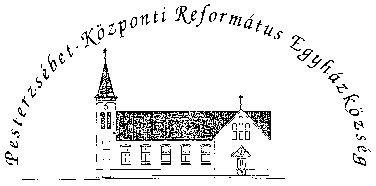 Pesterzsébet-Központi Református Egyházközség1204 Budapest, Ady E. u. 81.Tel/Fax: 283-0029www.pkre.hu   1893-2019